PORTUGUÊSPROJETO OLÍMPIADASPRODUÇÃO DE TEXTOVOCÊ JÁ VIU E OUVIU ALGUMAS COISAS SOBRE A TOCHA OLÍMPICA.AGORA CHEGOU A SUA VEZ DE ESCREVER O QUE VOCÊ APRENDEU SOBRE ELA.AS FIGURAS ABAIXO PODERÃO TE AJUDAR COM A ELABORAÇÃO DO SEU TEXTO.NÃO SE ESQUEÇA DE COLOCAR O TÍTULO, DE USAR O PARÁGRAFO E O PONTO FINAL NAS FRASES.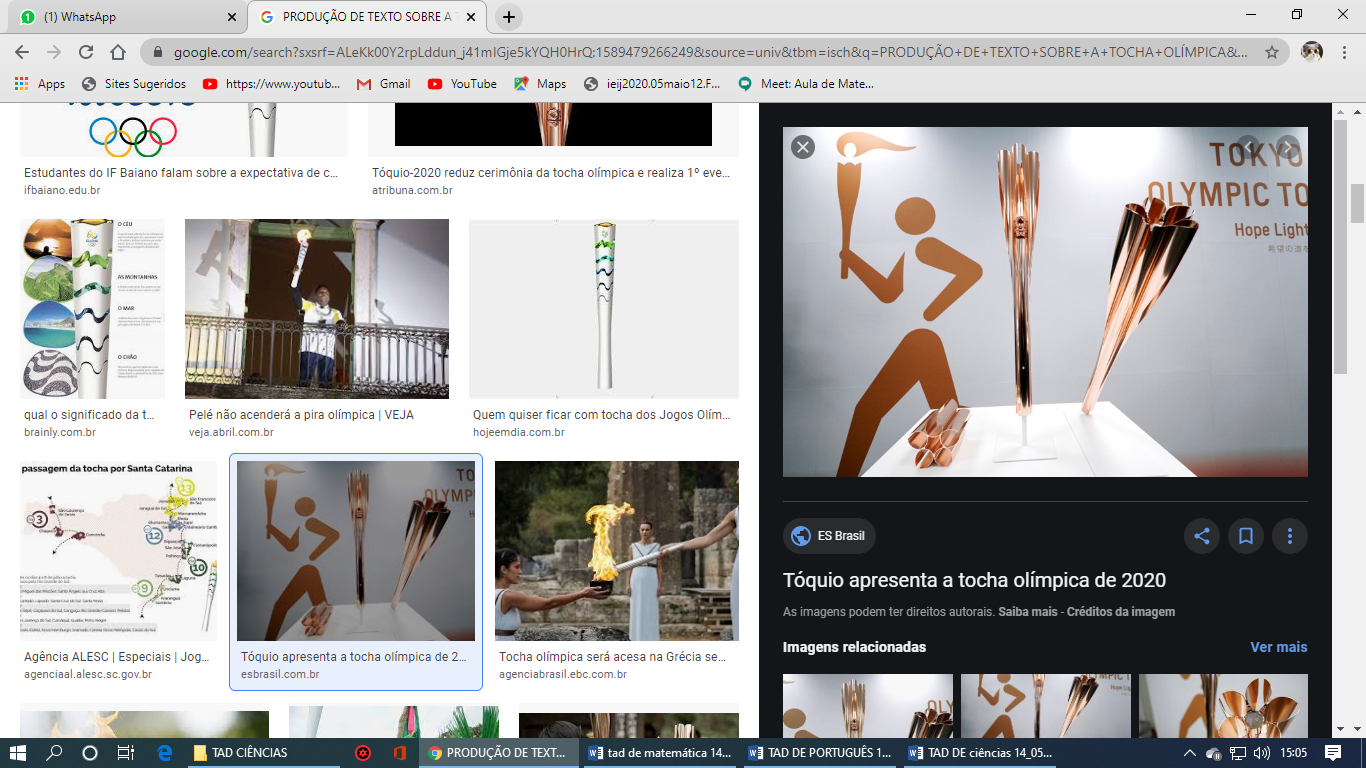 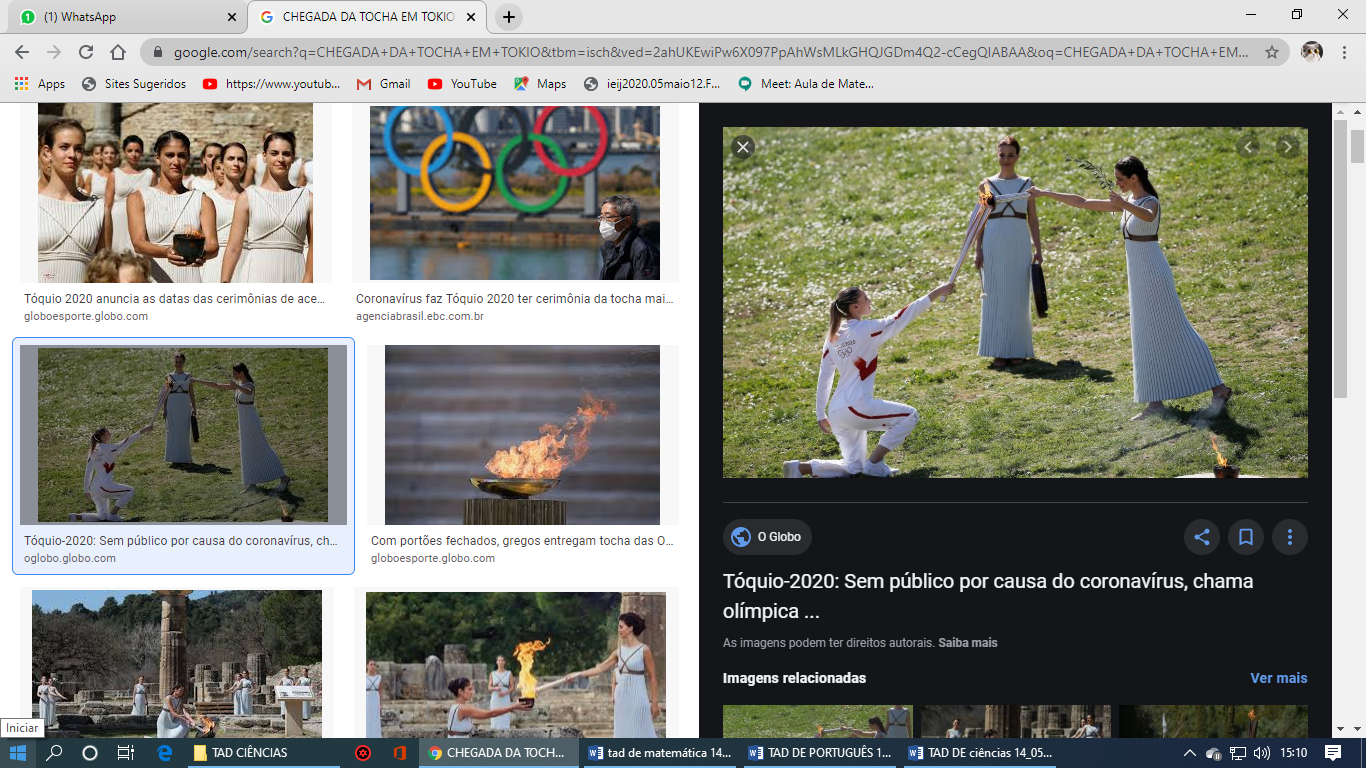 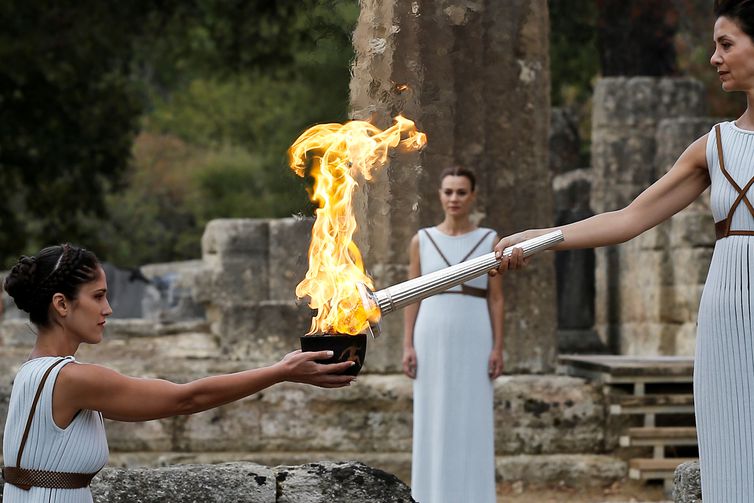 